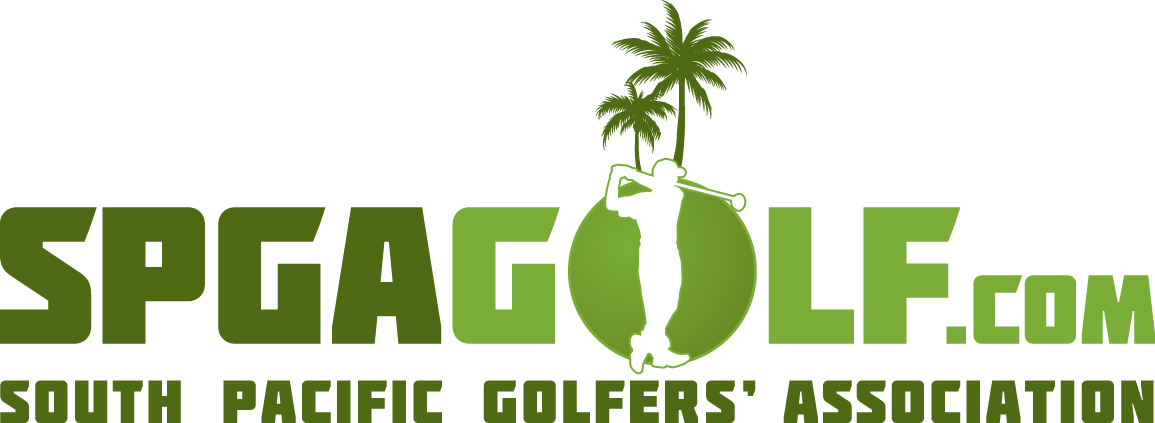 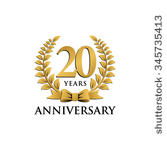 Welcome to 2019 Membership of the SPGA Summer ScheduleWe are implementing a new registration process for all SPGA events this year called Golf Genius. Golf Genius will allow you to register for all our events and will prompt you to pay at least 7 days prior to the event. For future Tourneys we may also implement automated scoring, allowing each foursome cell phone access to enter hole by hole scores for just their foursome and have access to real time scoring. Golf Genius will also track year-long Order of Merit points.Your registration for the Northview – Ridge Tournament on April 14 has already been inputted.We hope you find this new system helpfulFOR FIRST TIME 2019 MEMBERSHIP LOG-IN: Please log-in one of 2 ways:EXISTING (VGT) MEMBERS:Use the temporary link GOLF GENIUS provides you in your welcome email (comes right after this email) or sign-out of the GOLF GENIUS App, and sign back in through the SPGA league.NEW MEMBERS:Use your Email Address and temporary GOLF GENIUS password that is sent to you as follows: Click: Http://MYVGT.COMClick: “SIGN-INENTER Your Email AddressEnter Temporary Password: xxxxMEMBERSHIP PORTAL LOG-IN:1.      BY SMARTPHONE OR TABLET:a.      Download the FREE “GOLF GENIUS” APP:                                                i.  ANDROID APP (CLICK HERE)                                               ii.   iPHONE/IPAD APP (CLICK HERE)b.      Register with your username (email address) and password provided by GOLF GENIUS in your email2.      FROM YOUR PC:a.      Click http://MYVGT.COMb.      Click “SIGN-IN”c.      Enter your email address and password provided by Golf GeniusOnce you are logged in, you can view all the events on our calendar and manage your schedule with ease.  TOURNAMENT REGISTRATION PROCESS:FROM GOLF GENIUS PLAYER APP:Sign-in to the APP with your email and password Golf Genius providedClick ‘SPGA’ Click ‘Member Portal’Click ‘Tournaments’Click ‘Round Signup’Click ‘sign-up’ on event you want to register forClick ‘OK’ to confirm your registrationFinalize registration by confirming your payment (see options below)FROM YOUR DESKTOP:Log-in at http://myvgt.comClick “SPGA” tabClick “Sign-up” on event you wish to registerCheck and make sure the button is GREEN “you are signed up’Finalize your registration by confirming payment (see below)UN-REGISTERINGTo un-register, click ‘Cancel Sign-up’ or ‘Cannot Play’ and Click ‘OK’ before the registration deadline to late withdrawal avoid penalties (usually 7 days in advance). Check you are confirmed on the players' list for all SPGA events Click TournamentsClick the event you are playingClick Tee-times / Player ListClick “Tee-times”Select the tournament you registered forFollow any SPGA tournament (scores, stats) on your phone LIVE from the APPReview past tournament results & analyze personal statisticsTrack player of the year pointsBE SOCIAL! Connect with your fellow members, arrange tee-times/matches and post pictures and make comments…Nice Comments!If you have any questions please contact me at jimzalusky1958@gmail.comRegards Jim Zalusky, Secretary